BİRİM  …………………………………………………  KURULU / KOMİSYONU TOPLANTI TUTANAĞI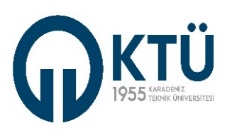 SAĞLIK HİZMETLERİ MESLEK YÜKSEKOKULUSAĞLIK HİZMETLERİ MESLEK YÜKSEKOKULUSAĞLIK HİZMETLERİ MESLEK YÜKSEKOKULU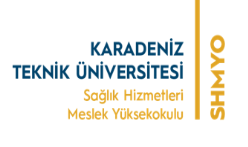 KURUL / KOMİSYON TOPLANTI TUTANAĞI FORMUKURUL / KOMİSYON TOPLANTI TUTANAĞI FORMUKURUL / KOMİSYON TOPLANTI TUTANAĞI FORMUDok. Kodu:   İK.KF.FR.27Yay. Tar: 30.01.2023Revizyon No: 01Rev. Tar: 30.01.2023  Sayfa Sayısı: 01Toplantı YöneticisiToplantı YöneticisiToplantı TarihiToplantı TarihiToplantı YeriToplantı YeriToplantı Başlangıç - Bitiş SaatiToplantı Başlangıç - Bitiş SaatiGündem / Toplantı Konusu:1- 2-3-4-5-Gündem / Toplantı Konusu:1- 2-3-4-5-Gündem / Toplantı Konusu:1- 2-3-4-5-Gündem / Toplantı Konusu:1- 2-3-4-5-Gündem / Toplantı Konusu:1- 2-3-4-5-Kurul / Komisyon Üyelerinin Görüş ve Önerileri:1- 2-3-4-5-Kurul / Komisyon Üyelerinin Görüş ve Önerileri:1- 2-3-4-5-Kurul / Komisyon Üyelerinin Görüş ve Önerileri:1- 2-3-4-5-Kurul / Komisyon Üyelerinin Görüş ve Önerileri:1- 2-3-4-5-Kurul / Komisyon Üyelerinin Görüş ve Önerileri:1- 2-3-4-5-Toplantıda Alınan Kararlar:1-2-3-4-5-Toplantıda Alınan Kararlar:1-2-3-4-5-Toplantıda Alınan Kararlar:1-2-3-4-5-Toplantıda Alınan Kararlar:1-2-3-4-5-Toplantıda Alınan Kararlar:1-2-3-4-5-Toplantıya Katılan Kurul / Komisyon ÜyeleriToplantıya Katılan Kurul / Komisyon ÜyeleriToplantıya Katılan Kurul / Komisyon ÜyeleriToplantıya Katılan Kurul / Komisyon ÜyeleriToplantıya Katılan Kurul / Komisyon ÜyeleriUnvan / Ad - SoyadUnvan / Ad - SoyadGöreviİmza1(Başkan)2(Üye)3(Raportör)456789101112Toplantıya Katılamayan Kurul / Komisyon ÜyeleriToplantıya Katılamayan Kurul / Komisyon ÜyeleriToplantıya Katılamayan Kurul / Komisyon ÜyeleriToplantıya Katılamayan Kurul / Komisyon ÜyeleriUnvan / Ad - SoyadUnvan / Ad - SoyadMazeretli (X)Mazeretsiz (X)123